	В связи с избранием нового состава  Собрания Представителей муниципального района Богатовский Самарской области, руководствуясь  Уставом муниципального района Богатовский Самарской области, Собрание Представителей РЕШИЛО:	1. Внести следующие изменения в Решение Собрание Представителей муниципального района Богатовский Самарской области от 16.04.2014 №28 «Об утверждении состава Комиссии по   внешней проверке  годового отчета об исполнении бюджета  муниципального района Богатовский Самарской области»: 	1.1. Вывести из состава комиссии председателя - Зайнутдинова Руслана Сагитовича.	1.2. Ввести в состав комиссии в качестве председателя – Осипова Олега Николаевича	2.    Настоящее Решение вступает в силу со дня подписания.Председатель Собрания Представителеймуниципального района БогатовскийСамарской области                                                                                        О.Н.ОсиповСоколов 88466621565              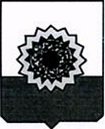 СОБРАНИЕ ПРЕДСТАВИТЕЛЕЙМУНИЦИПАЛЬНОГО РАЙОНА БОГАТОВСКИЙ САМАРСКОЙ  ОБЛАСТИРЕШЕНИЕ446630, Самарская  обл. с. Богатое  ул. Комсомольская,13№ 71 от  16.12.2014 О внесении изменений в Решение Собрание Представителей муниципального района Богатовский Самарской области от 16.04.2014 №28 «Об утверждении состава Комиссии по   внешней проверке  годового отчета об исполнении бюджета  муниципального района Богатовский Самарской области»